Рассмотрев замечания Прокуратуры города Сосновоборска на Постановление администрации города от 09.04.2019 № 488 «Об утверждении административного регламента предоставления муниципальной услуги «Предоставление доступа к оцифрованным изданиям, в том числе к фонду редких книг, хранящимся в библиотеках, с учетом соблюдения требований законодательства Российской Федерации об авторских и смежных правах», в целях приведения правовых актов администрации города в соответствие с действующим законодательством, руководствуясь Федеральным законом от 27.07.2010 № 210-ФЗ «Об организации предоставления государственных и муниципальных услуг», Постановлением администрации города Сосновоборска от 13.06.2012 № 863 «Об утверждении порядка разработки и утверждения административных регламентов предоставления муниципальных услуг», ст. ст. 26, 38 Устава города Сосновоборска,ПОСТАНОВЛЯЮ:1. Внести в Постановление администрации города от 09.04.2019 №488 «Об утверждении административного регламента предоставления муниципальной услуги «Предоставление доступа к оцифрованным изданиям, в том числе к фонду редких книг, хранящимся в библиотеках, с учетом соблюдения требований законодательства Российской Федерации об авторских и смежных правах» (далее - Постановление) следующие изменения:1.1. Пункт 5.10 приложения к Постановлению исключить.2. Настоящее постановление разместить на официальном сайте администрации города в информационно-телекоммуникационной сети Интернет.3. Настоящее постановление вступает в силу в день, следующий за днем его официального опубликования в городской газете «Рабочий».Глава города								        А.С. Кудрявцев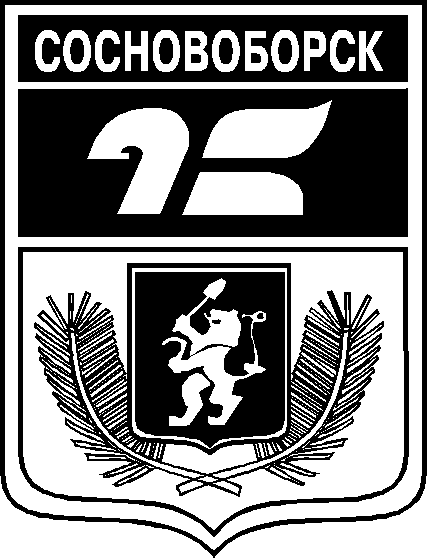 АДМИНИСТРАЦИЯ ГОРОДА СОСНОВОБОРСКАПОСТАНОВЛЕНИЕ______________ 2020                                                                                                    № _______АДМИНИСТРАЦИЯ ГОРОДА СОСНОВОБОРСКАПОСТАНОВЛЕНИЕ______________ 2020                                                                                                    № _______АДМИНИСТРАЦИЯ ГОРОДА СОСНОВОБОРСКАПОСТАНОВЛЕНИЕ______________ 2020                                                                                                    № _______О внесении изменений в постановление администрации города от 09.04.2019 № 488 «Об утверждении административного регламента предоставления муниципальной услуги «Предоставление доступа к оцифрованным изданиям, в том числе к фонду редких книг, хранящимся в библиотеках, с учетом соблюдения требований законодательства Российской Федерации об авторских и смежных правах»